السيرة الذاتية المختصرة (صفحتان بحد أقصى)Short CV (Two pages maximum) البيانات الأساسيةBasic information      الاسم باللغة العربية:د/ السيد مصطفى حسن على قاعودد/ السيد مصطفى حسن على قاعودد/ السيد مصطفى حسن على قاعودد/ السيد مصطفى حسن على قاعودDr/El-Sayed Mostafa Hassan Ali QaoudDr/El-Sayed Mostafa Hassan Ali QaoudDr/El-Sayed Mostafa Hassan Ali QaoudFull Name in English: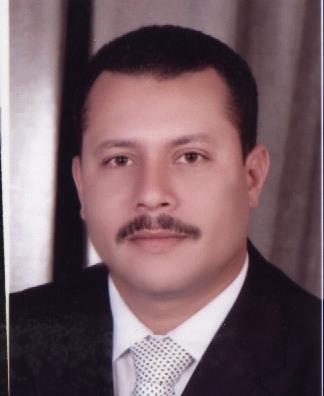 المؤهلات العلمية:دكتوراه الفلسفة في العلوم الزراعيةدكتوراه الفلسفة في العلوم الزراعيةدكتوراه الفلسفة في العلوم الزراعيةدكتوراه الفلسفة في العلوم الزراعيةPh. D. in Agricultural SciencePh. D. in Agricultural SciencePh. D. in Agricultural ScienceScientific qualifications:الوظيفة الحالية:أستاذ الفاكهة المساعدأستاذ الفاكهة المساعدأستاذ الفاكهة المساعدأستاذ الفاكهة المساعدAssociate ProfessorAssociate ProfessorAssociate ProfessorCurrent position:                                                                                                      مجال التميز البحثي والتخصص الدقيق ( لا يزيد عن 100 كلمة)فسيولوجي إنتاج ومعاملات ما بعد الحصاد لمحاصيل الفاكهةإكثار أشجار الفاكهة.زراعة الأنسجة في مجال الفاكهة.الزراعة العضوية في مجال انتاج الفاكهة.استخدام منظمات النمو في مجال انتاج الفاكهة.استخدامات التقنية الحيوية في مجال الفاكهة.تربية وتحسين نباتات الفاكهة.فسيولوجي إنتاج ومعاملات ما بعد الحصاد لمحاصيل الفاكهةإكثار أشجار الفاكهة.زراعة الأنسجة في مجال الفاكهة.الزراعة العضوية في مجال انتاج الفاكهة.استخدام منظمات النمو في مجال انتاج الفاكهة.استخدامات التقنية الحيوية في مجال الفاكهة.تربية وتحسين نباتات الفاكهة.فسيولوجي إنتاج ومعاملات ما بعد الحصاد لمحاصيل الفاكهةإكثار أشجار الفاكهة.زراعة الأنسجة في مجال الفاكهة.الزراعة العضوية في مجال انتاج الفاكهة.استخدام منظمات النمو في مجال انتاج الفاكهة.استخدامات التقنية الحيوية في مجال الفاكهة.تربية وتحسين نباتات الفاكهة.فسيولوجي إنتاج ومعاملات ما بعد الحصاد لمحاصيل الفاكهةإكثار أشجار الفاكهة.زراعة الأنسجة في مجال الفاكهة.الزراعة العضوية في مجال انتاج الفاكهة.استخدام منظمات النمو في مجال انتاج الفاكهة.استخدامات التقنية الحيوية في مجال الفاكهة.تربية وتحسين نباتات الفاكهة.Physiology of Production and Postharvest in Fruit trees.Propagation of Fruit trees.Tissue Culture in fruit trees.Organic Production in fruit trees.Use of Growth Regulators in Fruit trees.Use of Biotechnology in Fruit trees.Breeding of Fruit trees. Physiology of Production and Postharvest in Fruit trees.Propagation of Fruit trees.Tissue Culture in fruit trees.Organic Production in fruit trees.Use of Growth Regulators in Fruit trees.Use of Biotechnology in Fruit trees.Breeding of Fruit trees. Physiology of Production and Postharvest in Fruit trees.Propagation of Fruit trees.Tissue Culture in fruit trees.Organic Production in fruit trees.Use of Growth Regulators in Fruit trees.Use of Biotechnology in Fruit trees.Breeding of Fruit trees. Specialty (± 100 Words)S_qaoud@agr.suez.edu.egS_qaoud@agr.suez.edu.egEmail:0643201793Fax:Fax:01224160626Mobile Phone:Contact Information:الإنجازات العلمية:الإنجازات العلمية:Scientific Achievements: Scientific Achievements: ORCID No. ORCID No. البحوث المحلية:البحوث المحلية:11EgyptEl-Sayed M. Qaoud (2019). Effect of some plant extracts and oils on yield and fruit quality of Naomi mango cultivar. Hortscience Journal of Suez Canal University, 8 (1): 87-94.El-Sayed M. Qaoud (2019). Effect of some plant extracts and oils on yield and fruit quality of Naomi mango cultivar. Hortscience Journal of Suez Canal University, 8 (1): 87-94.El-Sayed M. Qaoud (2019). Effect of some plant extracts and oils on yield and fruit quality of Naomi mango cultivar. Hortscience Journal of Suez Canal University, 8 (1): 87-94.El-Sayed M. Qaoud (2019). Effect of some plant extracts and oils on yield and fruit quality of Naomi mango cultivar. Hortscience Journal of Suez Canal University, 8 (1): 87-94.1EgyptMostafa, A. A. Mohamed and El-Sayed, M. Qaoud. (2019). Using Boron, Magnesium and some Amino Acids to Improve Yield and Fruit Quality of Roomy Red Grapevines. Hortscience Journal of Suez Canal University, 8 (1): 79-86.Mostafa, A. A. Mohamed and El-Sayed, M. Qaoud. (2019). Using Boron, Magnesium and some Amino Acids to Improve Yield and Fruit Quality of Roomy Red Grapevines. Hortscience Journal of Suez Canal University, 8 (1): 79-86.Mostafa, A. A. Mohamed and El-Sayed, M. Qaoud. (2019). Using Boron, Magnesium and some Amino Acids to Improve Yield and Fruit Quality of Roomy Red Grapevines. Hortscience Journal of Suez Canal University, 8 (1): 79-86.Mostafa, A. A. Mohamed and El-Sayed, M. Qaoud. (2019). Using Boron, Magnesium and some Amino Acids to Improve Yield and Fruit Quality of Roomy Red Grapevines. Hortscience Journal of Suez Canal University, 8 (1): 79-86.2EgyptAhmed, B. H, Mehana, S. A., Zagzog, O. A. I., and Qaoud, E. M. (2019). Improvements of Yield and Fruit Quality of Zaghlool Date Palm by Using The different Thinning Treatments. J. Product. & Dev., 24(4): 743–756.Ahmed, B. H, Mehana, S. A., Zagzog, O. A. I., and Qaoud, E. M. (2019). Improvements of Yield and Fruit Quality of Zaghlool Date Palm by Using The different Thinning Treatments. J. Product. & Dev., 24(4): 743–756.Ahmed, B. H, Mehana, S. A., Zagzog, O. A. I., and Qaoud, E. M. (2019). Improvements of Yield and Fruit Quality of Zaghlool Date Palm by Using The different Thinning Treatments. J. Product. & Dev., 24(4): 743–756.Ahmed, B. H, Mehana, S. A., Zagzog, O. A. I., and Qaoud, E. M. (2019). Improvements of Yield and Fruit Quality of Zaghlool Date Palm by Using The different Thinning Treatments. J. Product. & Dev., 24(4): 743–756.3EgyptAbo- Zaid, F. S., Zagzog, O. A. I., El-Nagar, I. Nermein, and Qaoud, E. M. (2019). Effect of Sea Weed and Amino Acid on Fruiting of Some Grapevine Cultivars. J. Product. & Dev., 24(3): 677–703.Abo- Zaid, F. S., Zagzog, O. A. I., El-Nagar, I. Nermein, and Qaoud, E. M. (2019). Effect of Sea Weed and Amino Acid on Fruiting of Some Grapevine Cultivars. J. Product. & Dev., 24(3): 677–703.Abo- Zaid, F. S., Zagzog, O. A. I., El-Nagar, I. Nermein, and Qaoud, E. M. (2019). Effect of Sea Weed and Amino Acid on Fruiting of Some Grapevine Cultivars. J. Product. & Dev., 24(3): 677–703.Abo- Zaid, F. S., Zagzog, O. A. I., El-Nagar, I. Nermein, and Qaoud, E. M. (2019). Effect of Sea Weed and Amino Acid on Fruiting of Some Grapevine Cultivars. J. Product. & Dev., 24(3): 677–703.4EgyptAbd Ellatif, E. M., Zagzog, O. A. I., El-Nagar, I. Nermein, and Qaoud, E. M. (2019). Effect of Bio-Stimulator on Fruiting of Some Mango Cultivars. J. Product. & Dev., 24(3): 611–621.Abd Ellatif, E. M., Zagzog, O. A. I., El-Nagar, I. Nermein, and Qaoud, E. M. (2019). Effect of Bio-Stimulator on Fruiting of Some Mango Cultivars. J. Product. & Dev., 24(3): 611–621.Abd Ellatif, E. M., Zagzog, O. A. I., El-Nagar, I. Nermein, and Qaoud, E. M. (2019). Effect of Bio-Stimulator on Fruiting of Some Mango Cultivars. J. Product. & Dev., 24(3): 611–621.Abd Ellatif, E. M., Zagzog, O. A. I., El-Nagar, I. Nermein, and Qaoud, E. M. (2019). Effect of Bio-Stimulator on Fruiting of Some Mango Cultivars. J. Product. & Dev., 24(3): 611–621.5EgyptHabib, S. E., Mohamed S. M|. Ali; Qaoud, E. M. and Amr I. Allam. (2016). Effect of Medium and Cytokinin Types on Banana Micropropagation during Multiplication Stage. Hortscience Journal of Suez Canal University, Volume 5 (1): 1-7.Habib, S. E., Mohamed S. M|. Ali; Qaoud, E. M. and Amr I. Allam. (2016). Effect of Medium and Cytokinin Types on Banana Micropropagation during Multiplication Stage. Hortscience Journal of Suez Canal University, Volume 5 (1): 1-7.Habib, S. E., Mohamed S. M|. Ali; Qaoud, E. M. and Amr I. Allam. (2016). Effect of Medium and Cytokinin Types on Banana Micropropagation during Multiplication Stage. Hortscience Journal of Suez Canal University, Volume 5 (1): 1-7.Habib, S. E., Mohamed S. M|. Ali; Qaoud, E. M. and Amr I. Allam. (2016). Effect of Medium and Cytokinin Types on Banana Micropropagation during Multiplication Stage. Hortscience Journal of Suez Canal University, Volume 5 (1): 1-7.6EgyptQaoud, E. M.; Naglaa, K. Hafez and O. A. I. Zagzog. (2014). Improving fruit quality of some peach and nectarine cultivars by bio-stimulator growth agent. Annals of Agriculture Science, Moshtohor, Especial Issue, Volume (I): 33-42 (Bio-fertlizer techniques).Qaoud, E. M.; Naglaa, K. Hafez and O. A. I. Zagzog. (2014). Improving fruit quality of some peach and nectarine cultivars by bio-stimulator growth agent. Annals of Agriculture Science, Moshtohor, Especial Issue, Volume (I): 33-42 (Bio-fertlizer techniques).Qaoud, E. M.; Naglaa, K. Hafez and O. A. I. Zagzog. (2014). Improving fruit quality of some peach and nectarine cultivars by bio-stimulator growth agent. Annals of Agriculture Science, Moshtohor, Especial Issue, Volume (I): 33-42 (Bio-fertlizer techniques).Qaoud, E. M.; Naglaa, K. Hafez and O. A. I. Zagzog. (2014). Improving fruit quality of some peach and nectarine cultivars by bio-stimulator growth agent. Annals of Agriculture Science, Moshtohor, Especial Issue, Volume (I): 33-42 (Bio-fertlizer techniques).7EgyptZagzog, O. A. I.; Naglaa, K. Hafez and Qaoud, E. M. (2014). Effect of peach cultivars and some pre harvest treatments on harvest and postharvest fruits quality. Annals of Agriculture Science, Moshtohor, Especial Issue, Volume (II): 25-34 (Plant Pathology Bio-techniques).Zagzog, O. A. I.; Naglaa, K. Hafez and Qaoud, E. M. (2014). Effect of peach cultivars and some pre harvest treatments on harvest and postharvest fruits quality. Annals of Agriculture Science, Moshtohor, Especial Issue, Volume (II): 25-34 (Plant Pathology Bio-techniques).Zagzog, O. A. I.; Naglaa, K. Hafez and Qaoud, E. M. (2014). Effect of peach cultivars and some pre harvest treatments on harvest and postharvest fruits quality. Annals of Agriculture Science, Moshtohor, Especial Issue, Volume (II): 25-34 (Plant Pathology Bio-techniques).Zagzog, O. A. I.; Naglaa, K. Hafez and Qaoud, E. M. (2014). Effect of peach cultivars and some pre harvest treatments on harvest and postharvest fruits quality. Annals of Agriculture Science, Moshtohor, Especial Issue, Volume (II): 25-34 (Plant Pathology Bio-techniques).8EgyptWahdan, M. T., Naglaa, K. Hafez, O. A. I. Zagzog and Qaoud, E. M. (2013). Effect of growth biostimulator on vegetative growth, fruiting, yield and fruit quality of Succary Abiad mango trees. Hortscience Journal of Suez Canal University, 1 (1): 221-226.Wahdan, M. T., Naglaa, K. Hafez, O. A. I. Zagzog and Qaoud, E. M. (2013). Effect of growth biostimulator on vegetative growth, fruiting, yield and fruit quality of Succary Abiad mango trees. Hortscience Journal of Suez Canal University, 1 (1): 221-226.Wahdan, M. T., Naglaa, K. Hafez, O. A. I. Zagzog and Qaoud, E. M. (2013). Effect of growth biostimulator on vegetative growth, fruiting, yield and fruit quality of Succary Abiad mango trees. Hortscience Journal of Suez Canal University, 1 (1): 221-226.Wahdan, M. T., Naglaa, K. Hafez, O. A. I. Zagzog and Qaoud, E. M. (2013). Effect of growth biostimulator on vegetative growth, fruiting, yield and fruit quality of Succary Abiad mango trees. Hortscience Journal of Suez Canal University, 1 (1): 221-226.9EgyptHabib, S. S.; Wahdan, M. T.; Bassal, M. A. and Qaoud, E. M. (2004). Physiological studies on the Effect of paclobutrazol (Cultar) on mango trees. II-fruit drop, fruit retention, yield and fruit quality. J. Agri. Sci. Mansoura Univ., 29(5): 2769-2781.Habib, S. S.; Wahdan, M. T.; Bassal, M. A. and Qaoud, E. M. (2004). Physiological studies on the Effect of paclobutrazol (Cultar) on mango trees. II-fruit drop, fruit retention, yield and fruit quality. J. Agri. Sci. Mansoura Univ., 29(5): 2769-2781.Habib, S. S.; Wahdan, M. T.; Bassal, M. A. and Qaoud, E. M. (2004). Physiological studies on the Effect of paclobutrazol (Cultar) on mango trees. II-fruit drop, fruit retention, yield and fruit quality. J. Agri. Sci. Mansoura Univ., 29(5): 2769-2781.Habib, S. S.; Wahdan, M. T.; Bassal, M. A. and Qaoud, E. M. (2004). Physiological studies on the Effect of paclobutrazol (Cultar) on mango trees. II-fruit drop, fruit retention, yield and fruit quality. J. Agri. Sci. Mansoura Univ., 29(5): 2769-2781.10EgyptHabib, S. S.; Wahdan, M. T.; Bassal, M. A. and Qaoud, E. M. (2004). Physiological studies on the Effect of paclobutrazol (Cultar) on mango trees. I-Vegetative growth and nutritional status. J. Agri. Sci. Mansoura Univ., 29(5): 2761-2768.Habib, S. S.; Wahdan, M. T.; Bassal, M. A. and Qaoud, E. M. (2004). Physiological studies on the Effect of paclobutrazol (Cultar) on mango trees. I-Vegetative growth and nutritional status. J. Agri. Sci. Mansoura Univ., 29(5): 2761-2768.Habib, S. S.; Wahdan, M. T.; Bassal, M. A. and Qaoud, E. M. (2004). Physiological studies on the Effect of paclobutrazol (Cultar) on mango trees. I-Vegetative growth and nutritional status. J. Agri. Sci. Mansoura Univ., 29(5): 2761-2768.Habib, S. S.; Wahdan, M. T.; Bassal, M. A. and Qaoud, E. M. (2004). Physiological studies on the Effect of paclobutrazol (Cultar) on mango trees. I-Vegetative growth and nutritional status. J. Agri. Sci. Mansoura Univ., 29(5): 2761-2768.11البحوث على Scopus:البحوث على Scopus:5PakistanEl-Sayed M. Qaoud and Aly M. Ibrahim. (2020). Effect of Exposure to Heavy Metals on Some Physiological and Morphological Characteristics of Washington Navel Orange Nursery Trees. Journal of Horticultural Science & Ornamental Plants 12 (1): 01-07.El-Sayed M. Qaoud and Aly M. Ibrahim. (2020). Effect of Exposure to Heavy Metals on Some Physiological and Morphological Characteristics of Washington Navel Orange Nursery Trees. Journal of Horticultural Science & Ornamental Plants 12 (1): 01-07.El-Sayed M. Qaoud and Aly M. Ibrahim. (2020). Effect of Exposure to Heavy Metals on Some Physiological and Morphological Characteristics of Washington Navel Orange Nursery Trees. Journal of Horticultural Science & Ornamental Plants 12 (1): 01-07.El-Sayed M. Qaoud and Aly M. Ibrahim. (2020). Effect of Exposure to Heavy Metals on Some Physiological and Morphological Characteristics of Washington Navel Orange Nursery Trees. Journal of Horticultural Science & Ornamental Plants 12 (1): 01-07.1PakistanAly M. Ibrahim and El-Sayed. M. Qaoud. (2019). Effect of Storage Temperature on Fruit Quality and Marketability of Some Mango Cultivars. World Journal of Agricultural Sciences 15 (6): 425-433.Aly M. Ibrahim and El-Sayed. M. Qaoud. (2019). Effect of Storage Temperature on Fruit Quality and Marketability of Some Mango Cultivars. World Journal of Agricultural Sciences 15 (6): 425-433.Aly M. Ibrahim and El-Sayed. M. Qaoud. (2019). Effect of Storage Temperature on Fruit Quality and Marketability of Some Mango Cultivars. World Journal of Agricultural Sciences 15 (6): 425-433.Aly M. Ibrahim and El-Sayed. M. Qaoud. (2019). Effect of Storage Temperature on Fruit Quality and Marketability of Some Mango Cultivars. World Journal of Agricultural Sciences 15 (6): 425-433.2USAQaoud E. M., Habib, S. E., Saif, M. A., and Sliem, M. Y. (2017). Response of Vegetative Growth of Some Mango Seedling Clones to Salinity. Life Science Journal, 14(10): 34-44.Qaoud E. M., Habib, S. E., Saif, M. A., and Sliem, M. Y. (2017). Response of Vegetative Growth of Some Mango Seedling Clones to Salinity. Life Science Journal, 14(10): 34-44.Qaoud E. M., Habib, S. E., Saif, M. A., and Sliem, M. Y. (2017). Response of Vegetative Growth of Some Mango Seedling Clones to Salinity. Life Science Journal, 14(10): 34-44.Qaoud E. M., Habib, S. E., Saif, M. A., and Sliem, M. Y. (2017). Response of Vegetative Growth of Some Mango Seedling Clones to Salinity. Life Science Journal, 14(10): 34-44.3USAWahdan, M. T., Habib, S. E., Bassal, M. A. And Qaoud, E. M. (2011). Effect of Calcium chloride and Gibberellic acid on storability of "Succary Abiad" mango fruits under cold storage. Journal of American Science. 7(5): 493-501.Wahdan, M. T., Habib, S. E., Bassal, M. A. And Qaoud, E. M. (2011). Effect of Calcium chloride and Gibberellic acid on storability of "Succary Abiad" mango fruits under cold storage. Journal of American Science. 7(5): 493-501.Wahdan, M. T., Habib, S. E., Bassal, M. A. And Qaoud, E. M. (2011). Effect of Calcium chloride and Gibberellic acid on storability of "Succary Abiad" mango fruits under cold storage. Journal of American Science. 7(5): 493-501.Wahdan, M. T., Habib, S. E., Bassal, M. A. And Qaoud, E. M. (2011). Effect of Calcium chloride and Gibberellic acid on storability of "Succary Abiad" mango fruits under cold storage. Journal of American Science. 7(5): 493-501.4USAWahdan, M. T., Habib, S. E., Bassal, M. A. And Qaoud, E. M. (2011). Effect of some chemicals on growth, fruiting, yield and fruit quality of "Succary Abiad" mango cv. Journal of American Science. 7(2):651-658.Wahdan, M. T., Habib, S. E., Bassal, M. A. And Qaoud, E. M. (2011). Effect of some chemicals on growth, fruiting, yield and fruit quality of "Succary Abiad" mango cv. Journal of American Science. 7(2):651-658.Wahdan, M. T., Habib, S. E., Bassal, M. A. And Qaoud, E. M. (2011). Effect of some chemicals on growth, fruiting, yield and fruit quality of "Succary Abiad" mango cv. Journal of American Science. 7(2):651-658.Wahdan, M. T., Habib, S. E., Bassal, M. A. And Qaoud, E. M. (2011). Effect of some chemicals on growth, fruiting, yield and fruit quality of "Succary Abiad" mango cv. Journal of American Science. 7(2):651-658.5براءات الاختراع:Patents: Submitted patent(s):Title of the patent:No. of the patent:Submitted patent(s):Title of the patent:No. of the patent:Submitted patent(s):Title of the patent:No. of the patent:Granted Patent(s):Title of the patent:No. of the patent:قائمة الرسائل التي أشرف عليها:قائمة الرسائل التي أشرف عليها:Supervision: Supervision: Supervision: عدد رسائل الماجستير:8عدد رسائل الدكتوراه:المشاريع البحثية (Projects):11الجهة الداعمة:USAID